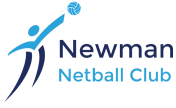 Fair Play Policy and ProcedureNewman Netball’s mission is to provide “Netball for All”, and therefore every player will be given the chance to develop and improve in competitive matches. However, when selecting teams, priority will be given to those players attending regularly at their assigned training sessions and participating fully in the training sessions and matches.Players should show an attitude of being a “good sport” and be a team player, showing co-operation and respect towards coaches, opposing teams and officials, on a consistent basis.Procedure Newman Netball utilise Team App to coordinate availability for events and subsequent team selections.Events such as matches, tournaments and social activities will be posted on Team App as soon as the club is aware of the date and usually well in advance of the particular event.Parents/guardians or players are then expected to update Team App with their child’s/players availability. For Bury games this needs to be done by the Wednesday before the match is due to be played. Team selection will usually be posted on the Thursday of the same week and parents/guardians/players are expected to check whether they have been selected for that weekend’s game.For tournaments and social activities such as Condover availability needs to be posted well in advance so that the club is able to enter sufficient teams or book adequate accommodation and transport.